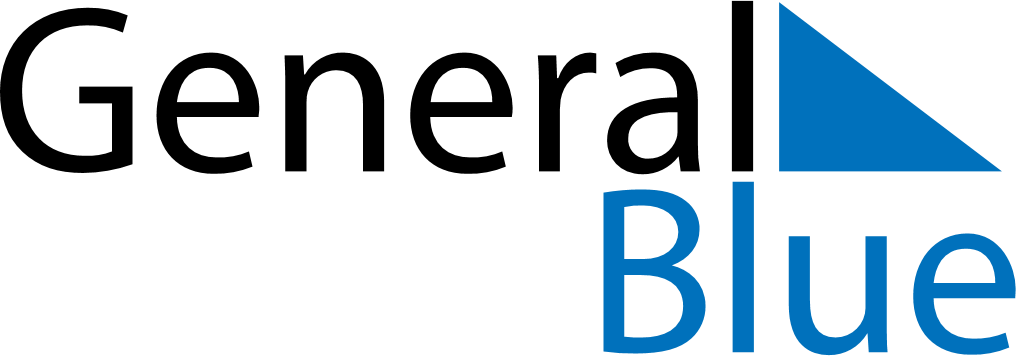 Singapore 2018 HolidaysSingapore 2018 HolidaysDATENAME OF HOLIDAYJanuary 1, 2018MondayNew Year’s DayFebruary 16, 2018FridayChinese New YearFebruary 17, 2018SaturdayChinese New YearMarch 30, 2018FridayGood FridayMay 1, 2018TuesdayLabour DayMay 29, 2018TuesdayVesak DayJune 15, 2018FridayHari Raya PuasaAugust 9, 2018ThursdayNational DayAugust 21, 2018TuesdayHari Raya HajiNovember 6, 2018TuesdayDeepavaliDecember 25, 2018TuesdayChristmas Day